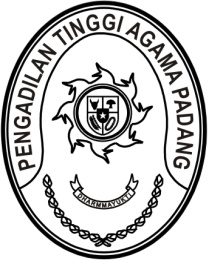 MAHKAMAH AGUNG REPUBLIK INDONESIADIREKTORAT JENDERAL BADAN PERADILAN AGAMAPENGADILAN TINGGI AGAMA PADANGJalan By Pass KM 24, Batipuh Panjang, Koto TangahKota Padang, Sumatera Barat 25171 www.pta-padang.go.id, admin@pta-padang.go.idNomor     	: 07/PNB/XI/2023	Padang, 15 November 2023Sifat	: BiasaLampiran	: -Hal	: Undangan Yth. Drs. M. Taufiq HZ, M.H.I. di 	TempatAssalamu’alaikum Wr. Wb.Sehubungan dengan akan dilaksanakannya acara Wisuda Purnabakti dan Perpisahan Ketua Pengadilan Tinggi Agama Padang, Dr. Drs. H. Pelmizar, M.H.I., dengan ini kami undang Bapak untuk dapat hadir mengikuti acara tersebut yang insya Allah akan dilaksanakan pada :Nama Kegiatan	: Wisuda Purnabakti Hari/Tanggal	:	Senin, 4 Desember 2023Waktu Kegiatan	:	10:00 - 11.30 WIBTempat Kegiatan	:	Pengadilan Tinggi Agama Padang		Jl. By Pass KM. 24, Anak Air, PadangNama Kegiatan	: Perpisahan Ketua Pengadilan Tinggi Agama Padang Hari/Tanggal	:	Senin, 4 Desember 2023Waktu Kegiatan	:	14:00 WIB s.d SelesaiTempat Kegiatan	:	Pengadilan Tinggi Agama Padang		Jl. By Pass KM. 24, Anak Air, PadangDemikianlah undangan ini disampaikan, atas kehadirannya diucapkan terima kasih.Wassalamu’alaikum Wr. Wb.Wakil Ketua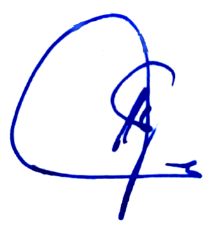 RoslianiCatatan : Pakaian : PSLUndangan hadir 30 menit sebelum acara dimulai;Harap mengonfirmasi kehadiran melalui narahubung Riccelia Junifa, S.E. (0897-465-7629).